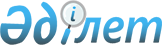 О заключении Соглашения о контроле за реализацией мер по сближению макроэкономических показателей государств-участников Соглашения о формировании Единого экономического пространстваПостановление Правительства Республики Казахстан от 5 апреля 2006 года N 241

      Правительство Республики Казахстан  ПОСТАНОВЛЯЕТ: 

      1. Одобрить прилагаемый проект Соглашения о контроле за реализацией мер по сближению макроэкономических показателей государств-участников Соглашения о формировании Единого 

экономического пространства. 

      2. Заключить Соглашение о контроле за реализацией мер по сближению макроэкономических показателей государств-участников Соглашения о формировании Единого экономического пространства. 

      3. Настоящее постановление вводится в действие со дня подписания.        Премьер-Министр 

      Республики Казахстан Проект           

  Соглашение 

о контроле за реализацией мер по сближению 

макроэкономических показателей государств-участников 

Соглашения о формировании Единого экономического пространства        Правительства государств-участников  Соглашения  о формировании Единого  экономического пространства (далее - ЕЭП) от 19 сентября 2003 года, именуемые в дальнейшем Сторонами, 

      стремясь к углублению экономической интеграции, развитию взаимных торгово-экономических отношений, 

      в целях содействия обеспечению свободного движения товаров, услуг, капитала и рабочей силы на территории государств Сторон, 

      подтверждая необходимость осуществления скоординированных мероприятий по формированию ЕЭП, 

      согласились о нижеследующем:  

  Статья 1       Настоящее Соглашение регулирует общие вопросы, касающиеся контроля за реализацией мер по сближению макроэкономических показателей государств Сторон.  

  Статья 2       Стороны разрабатывают меры, направленные на достижение согласованных количественных значений макроэкономических показателей, определенных в  статье 8  Соглашения о перечне основных макроэкономических показателей государств-участников Соглашения о формировании Единого экономического пространства (далее - Соглашение о перечне основных макроэкономических показателей).  

  Статья 3       Стороны обязуются осуществлять контроль за реализацией мер, направленных на сближение согласованных макроэкономических показателей. 

      Контроль за реализацией мер по сближению макроэкономических показателей государств Сторон осуществляется каждой Стороной и на межправительственном уровне. 

      Для координации работ по контролю за реализацией мер по сближению макроэкономических показателей на межправительственном уровне создается рабочая группа, в состав которой входят представители соответствующих экономических, статистических и финансовых органов государств Сторон, а также представители Межгосударственного статистического комитета Содружества Независимых Государств.  

  Статья 4       Функции контроля за реализацией мер по сближению макроэкономических показателей государств Сторон на уровне отдельных государств осуществляются соответствующими органами, основные задачи которых включают: 

      мониторинг макроэкономических показателей, перечень которых содержится в Соглашении о перечне основных макроэкономических показателей, и рассмотрение их прогнозных оценок; 

      подготовку рекомендаций по мерам, направленным на сближение макроэкономических показателей, согласованных в качестве критериев сближения; 

      разработку предложений к обсуждению в рамках рабочей группы. 

      В рамках рабочей группы соответствующие органы согласуют форму и сроки предоставления макроэкономических показателей, а также непосредственно осуществляют информационный обмен.  

  Статья 5       Основными задачами рабочей группы по осуществлению контроля за реализацией мер по сближению макроэкономических показателей являются: 

      рассмотрение основных результатов мониторинга макроэкономических показателей, перечень которых содержится в Соглашении о перечне основных макроэкономических показателей, и их прогнозных оценок; 

      разработка рекомендаций по сближению макроэкономических показателей; 

      проработка вопросов, направленных на реализацию мер по сближению макроэкономических показателей государств Сторон; 

      разработка плана мероприятий в соответствии со  статьей 11  Соглашения о перечне основных макроэкономических показателей. 

      Итоги выполнения плана мероприятий по достижению критериев сближения макроэкономических показателей государств Сторон ежегодно оформляются отдельными протоколами и направляются в комиссию ЕЭП  

  Статья 6       Комиссия ЕЭП утверждает план мероприятий и принимает решения, направленные на достижение согласованных значений основных макроэкономических показателей, которые учитываются соответствующими органами государств Сторон при разработке программ (стратегий) социально-экономического развития государств Сторон на среднесрочный и долгосрочный периоды.  

  Статья 7       Настоящее Соглашение не затрагивает положений других международных договоров с третьими странами, участниками которых являются Стороны.  

  Статья 8       Любое государство, разделяющее цели и принципы Соглашения о формировании Единого экономического пространства от 19 сентября 2003 года, может стать участником настоящего Соглашения. Условия присоединения к настоящему Соглашению определяются в соглашении, заключаемом между Сторонами и присоединяющимся государством.  

  Статья 9       По взаимному согласию Сторон в настоящее Соглашение могут вноситься изменения, которые оформляются отдельными протоколами, являющимися его неотъемлемыми частями.  

  Статья 10       Споры и разногласия между Сторонами относительно толкования и/или применения положений настоящего Соглашения разрешаются путем проведения консультаций и переговоров между Сторонами. 

      В случае недостижения согласия любая из Сторон может передать спор на разрешение в орган по разрешению споров в рамках ЕЭП.  

  Статья 11       Настоящее Соглашение вступает в силу в порядке, предусмотренном Протоколом о порядке вступления в силу международных договоров по формированию Единого экономического пространства, подписанным в городе ________"___" ноября 2005 года, при условии вступления в силу следующих соглашений, заключенных государствами-участниками Соглашения о формировании ЕЭП: 

      Соглашение о перечне основных макроэкономических показателей; 

      Соглашение о механизме контроля за выполнением мер по унификации методологии статистики и координации государственных органов статистики. 

      Настоящее Соглашение заключается на неопределенный срок. Любая Сторона может прекратить свое участие в настоящем Соглашении, направив соответствующее письменное уведомление депозитарию. Действие настоящего Соглашения для такой Стороны прекращается по истечении 12 месяцев с даты получения депозитарием письменного уведомления. 

      В случае выхода одной из Сторон из настоящего Соглашения, оно продолжает применяться до полного урегулирования этой Стороной финансовых и иных обязательств, возникших в период действия настоящего Соглашения для данной Стороны, если Стороны не договорятся об ином. 

      Совершено в городе ___________ "__"______200__года в одном подлинном экземпляре на русском языке. Подлинный экземпляр хранится у депозитария. Депозитарием международно-правовых документов по формированию ЕЭП является Республика Казахстан до момента создания и передачи полномочий Комиссии ЕЭП в соответствии со статьей 4 Соглашения о формировании Единого экономического пространства от 19 сентября 2003 года. 

      Депозитарий направит каждой из Сторон его заверенную копию.   

       За Правительство              За Правительство 

      Республики Беларусь           Республики Казахстан 

  

      За Правительство              За Правительство 

      Российской Федерации          Украины 
					© 2012. РГП на ПХВ «Институт законодательства и правовой информации Республики Казахстан» Министерства юстиции Республики Казахстан
				